Density ContinuedWays to Change Density:Change_______________________ AND Keep _________________ _______________________Increase the mass  ___________________ densityDecrease the mass  __________________ in densityWhich container has more density? A or Bb) Change________________________ AND Keep _____________________ ___________________Increase the _____________  decrease ___________________________________ the volume  _____________________ densityWhich container has more density? A or BWhat 2 ways will INCREASE the density?a) ______________________________________________________________________________________________________________________________________________b) ______________________________________________________________________________________________________________________________________________Liquid Layers:If you pour together liquids that ___________ ________ and have different densities, they will form liquid layers.The liquid with the ________________________ density will be on the bottom.The liquid with the________________________ density will be on the top. Objects or substances with ____________ density will sink below objects or substances with______________ densityWhich do you think is MORE dense, Water or Oil???Water, Oil and a Superball: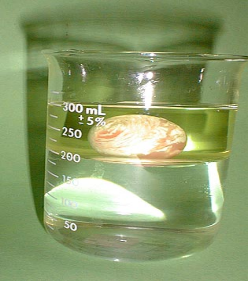 The oil is ____________________ dense than the water, so it’s on top. The superball is less dense than ______________, but more dense than ___________, so it sinks to the bottom of the oil layer, yet floats on the top of the water layer.If you have 2 or more substances, the ____________________ dense substance will be on bottom The _________________________ dense substance will be on topPractice:The density of five liquids are measured as follows:Liquid 1: 1.0 g/mLLiquid 2: 1.38 g/mLLiquid 3: 0.77 g/mLLiquid 4: 2.95 g/mLLiquid 5: 0.056 g/mL	Draw a picture of all 5 liquids in a test tube how they would layer according to density.2) Check out this picture. a) Which layer has the highest density?_______________________________________________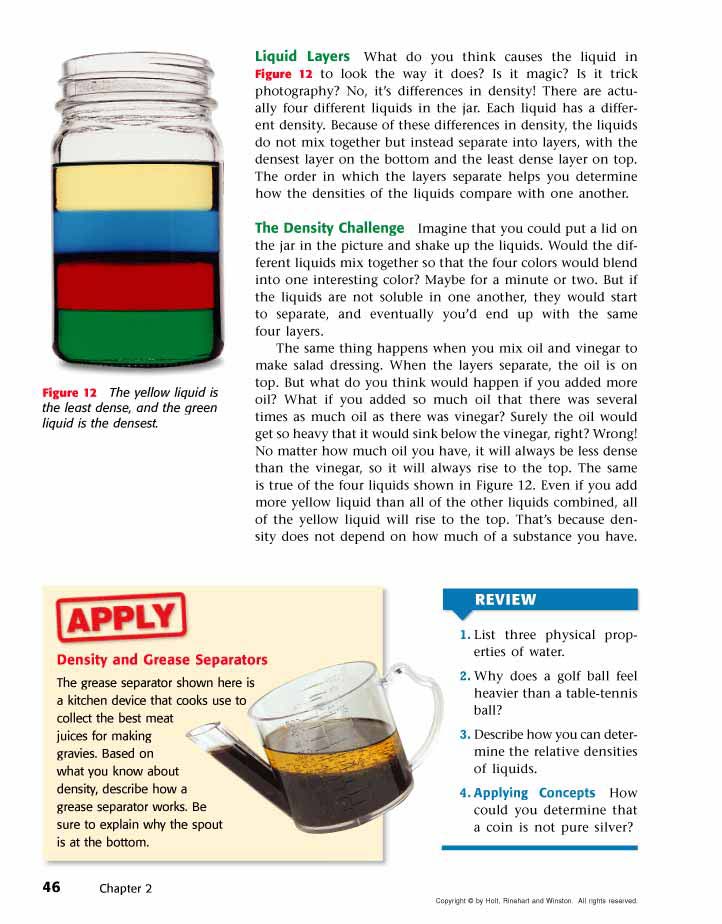 b) Which layer has the lowest density?________________________________________________	c) Imagine that the liquids have the following densities: 10g/cm3.	3g/cm3. 6g/cm3.		5g/cm3.	Which density would go with which layer?3) Liquid Layers: 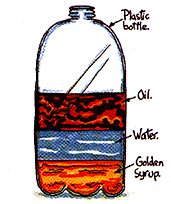 Which liquid has the highest density?Which liquid has the lowest density?Which liquid has the middle density?4) Imagine that the liquids on the right have the following densities: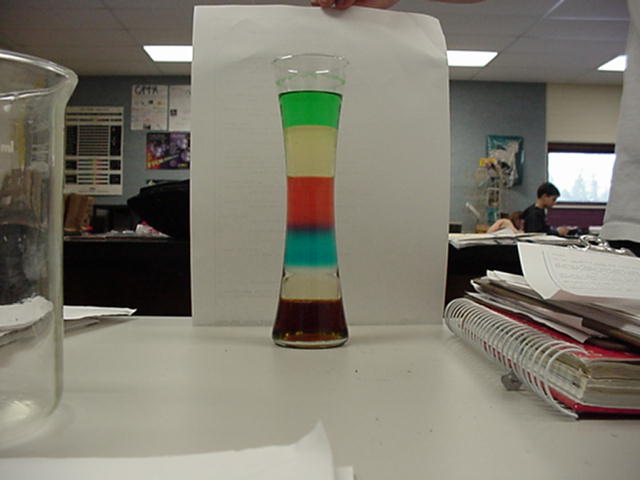 15g/cm3      10g/cm33g/cm3         9g/cm37g/cm3          12g/cm3	Match the colors to the correct densities.